ОСНОВНО УЧИЛИЩЕ “СВ. СВ. КИРИЛ И МЕТОДИЙ”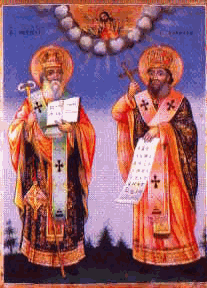 6600 гр. Кърджали                                                                                            директор: 0361/ 6 53 97гр. Кърджали,                                                                              тел./факс: 0361/6 59 26, 0361/2 27 33ул. “Ген. Чернозубов” № 19                         web: www.svetii-kardjali.org ; e-mail: ou_svetii_kj@abv.bgУтвърждавам:Директор:МАРИЯНА ПЕЕВАГРАФИКЗА ПРОВЕЖДАНЕ НА ЧАСОВЕТЕ ЗА
КОНСУЛТАЦИИ ПО ПРЕДМЕТИПРЕЗ ПЪРВИЯ УЧЕБЕН СРОК НА УЧЕБНАТА 2022/2023 ГОДИНАВ ПРОГИМНАЗИАЛЕН ЕТАПИзготвил: 								Проверил:Гл. учител:								ЗДУД:Яна Милушева 							Сюлейман МустафаДЕНЧАСКЛАСУЧЕБЕН ПРЕДМЕТУЧИТЕЛСТАЯПонеделник11.00 – 11.40VIИстория и цивилизации,География и икономикаЛ. ДрагневБиблиотека Понеделник11.50 – 12.30VIАнглийски езикШ. АлиБиблиотека Понеделник12.40 – 13.20VIIБиология и здравно образованиеМ. ПееваККПонеделник13.30 – 14.10VIАнглийски езикШ. Али202Понеделник13.30 – 14.10V,VIIМатематика,Компютърно моделиране и информационни технологии, Информационни технологииВ. Сарлова201Вторник 11.00 – 11.40VIМатематика,Компютърно моделиране и информационни технологииВ. СарловаХранилище Вторник11.50 – 12.30VIИстория и цивилизации,География и икономика, Музика М. РусеваБиблиотекаВторник 13.30 – 14.10V,VIIМатематика, Физика и астрономия, Информационни технологииА. ДибековХранилище Вторник13.30 – 14.10V,VIIИзобразително изкуство, Технологии и предприемачествоВ. МитеваСК, ет.1,ст.3Вторник13.30 – 14.10V,VIIФизическо възпитание  и спортА. ПетковаФизкултурен салонСряда11.00 – 11.40VIБългарски език и литература,М. СтояноваБиблиотека Сряда11.50 – 12.30VIБългарски език и литература,Зл. ВълковаХранилище Сряда11.50 – 12.30VIМатематика,Компютърно моделиране и информационни технологии, Технологии и предприемачествоА. ДибековХранилище Сряда11.50 – 12.30VIМатематикаФ. МустафаБиблиотека Сряда13.30 – 14.10V,VIIБългарски език и литература, Технологии и предприемачество Х. КузмановСК, ет.1,ст.1Четвъртък 11.00 – 11.40VIНемски езикМ. ЙордановаХранилище Четвъртък11.00 – 11.40VIБългарски език и литератураХ. КузмановБиблиотека Четвъртък 11.00 – 11.40VIФизическо възпитание  и спортА. ПетковаФизкултурен салонЧетвъртък12.40 – 13.20VIЧовекът и природатаЯ. МилушеваБиблиотека Четвъртък 13.30 – 14.10II, III, VII Български език и литература, Немски езикМ. ЙордановаДГ, ст.2Четвъртък 13.30 – 14.10V,VIIМатематика, Физика и астрономияФ. МустафаСК, ет.1,ст.2Петък11.00 – 11.40VIИзобразително изкуство, Технологии и предприемачествоВ. МитеваБиблиотекаПетък11.50 – 12.30VIКомпютърно моделиране и информационни технологии Н. ХабиловаКопютърен кабинетПетък11.50 – 12.30VIИзобразително изкуство, Технологии и предприемачествоВ. МитеваБиблиотека Петък12.40 – 13.20VФизическо възпитание  и спортС. МустафаФизкултурен салонПетък13.30 – 14.10V, VIIБългарски език и литература,М. СтояноваKKПетък13.30 – 14.10VБългарски език и литература,Зл. ВълковаСК, ет.1,ст.2Петък13.30 – 14.10III, IV, V,VIIКомпютърно моделиране,Информационни технологииКомпютърно моделиране и информационни технологии Н. ХабиловаКопютърен кабинетПетък13.30 – 14.10V,VIIХимия и опазване на околната среда, Биология и здравно образование, Технологии и предприемачество, Човекът и природата  Я. Милушева201Петък13.30 – 14.10V,VIIИстория и цивилизации,География и икономикаЛ. ДрагневСК, ет.1,ст.3Петък13.30 – 14.10V,VIIИстория и цивилизации,География и икономика, Музика М. РусеваДГ, ст.2